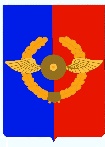 Российская ФедерацияА Д М И Н И С Т Р А Ц И Я Среднинского городского поселенияУсольского муниципального районаИркутской областиР А С П О Р Я Ж Е Н И Е От 11.05.2022 г.                                                                                            № 26-р  р.п. СреднийО проведении публичных слушаний   по обсуждению проектарешения Думы Среднинского городского поселения Усольского муниципального района Иркутской области «О внесении изменений и дополнений в Устав Среднинского муниципального образования»В связи с необходимостью приведения Устава Среднинского муниципального образования в соответствие с действующим законодательством, руководствуясь Порядком организации и проведения публичных слушаний в Среднинском муниципальном образовании, утвержденного Решением Думы городского поселения Среднинского муниципального образования от 26 октября 2018 года № 49, статьями 16, 46 Устава Среднинского муниципального образования:1. Провести на территории Среднинского городского поселения Усольского муниципального района Иркутской области публичные слушания по обсуждению проекта решения Думы Среднинского городского поселения Усольского муниципального района Иркутской области «О внесении изменений и дополнений в Устав Среднинского муниципального образования».2. Местом проведения публичных слушаний определить здание Администрации Среднинского городского поселения Усольского муниципального района Иркутской области, расположенное по адресу: Иркутская область, Усольский район, р.п.Средний, улица 3-я Степная 1А, дата проведения 14 июня 2022 г., время проведения 15 часов 00 минут. 3. Установить, что предложения и замечания по проекту решения Думы Среднинского городского поселения Усольского муниципального района Иркутской области «О внесении изменений и дополнений в Устав Среднинского муниципального образования» принимаются в Администрации Среднинского городского поселения Усольского муниципального района Иркутской области (по адресу: Иркутская область, Усольский район, р.п.Средний, улица 3-я Степная 1А) в период с 16.05.2022 года по 13.06.2022 года с 8 часов 00 минут до 17 часов 00 минут в кабинете № 7 (телефон: 89025760245; эл.почта: admsred@mail.ru).4. Опубликовать данное распоряжение и результаты публичных слушаний в средствах массовой информации, в газете «Информационный бюллетень городского поселения Среднинского муниципального образования» и на официальном сайте администрации Среднинского городского поселения Усольского муниципального района Иркутской области в сети Интернет в течение 10 дней со дня проведения публичных слушаний.Глава Среднинского городского поселенияУсольского муниципального района                                     М.А. Семёнова    